COUNTINGKS1 – 2001 Paper1.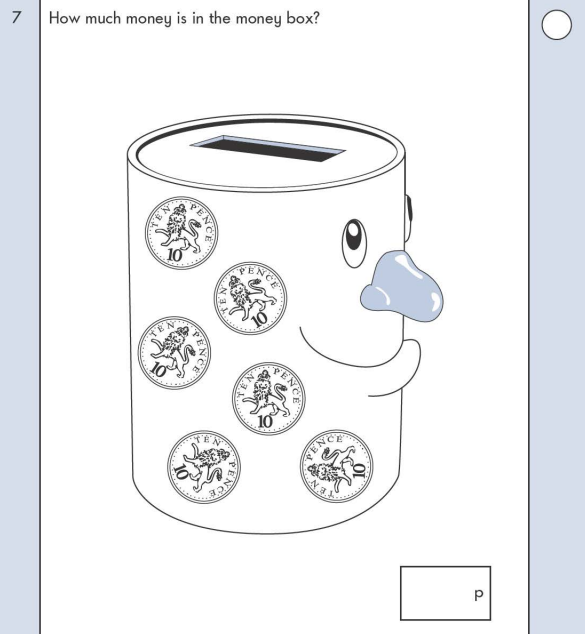 KS1 – 2002 Paper2.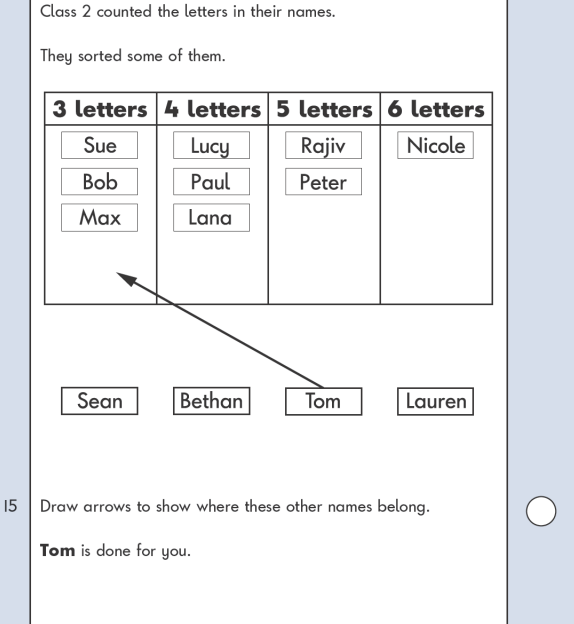 KS1 – 2003 Paper 13.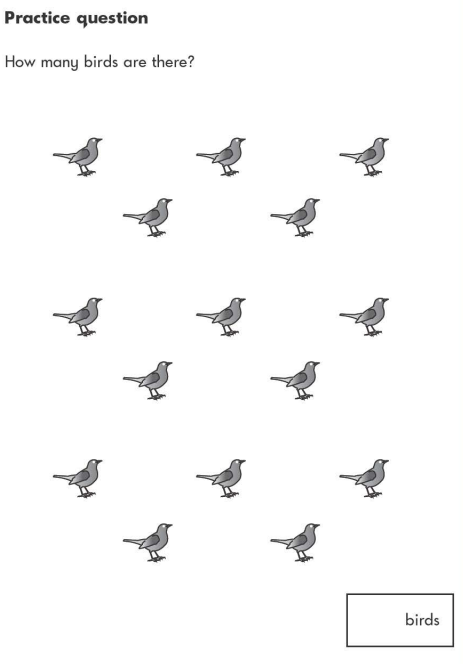 KS1 – 2003 Paper 14.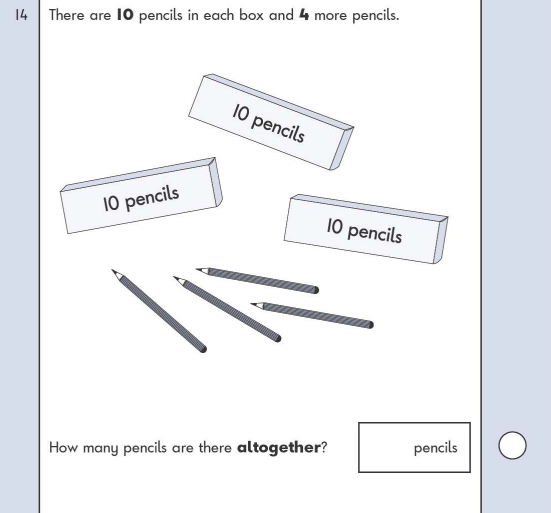 5.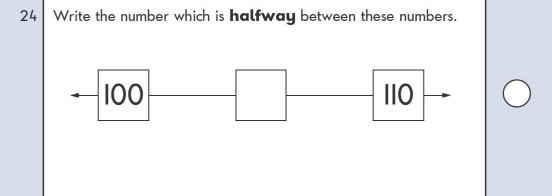 KS1 – 2004 Paper 16.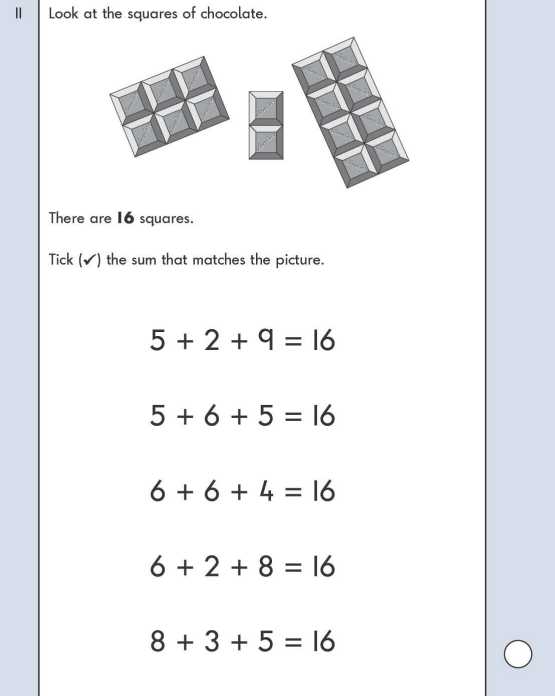 KS1 – 2005 Paper 17.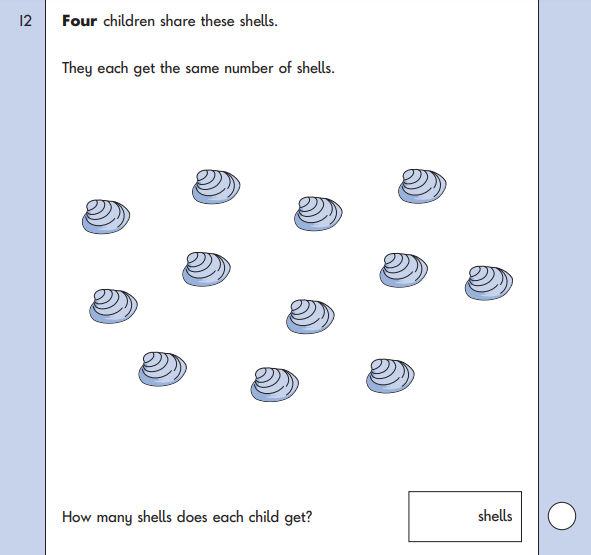 KS1 – 2005 Paper 28.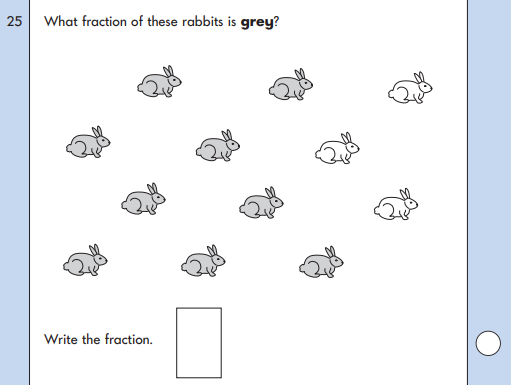 KS1 – 2007 Paper 19.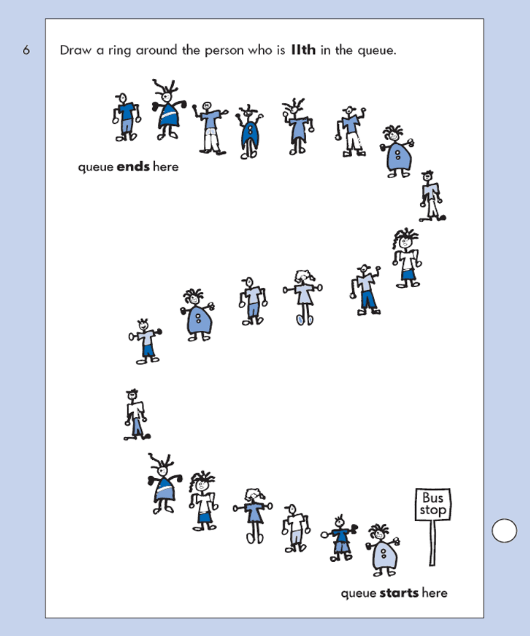 KS1 – 2007 Paper 210.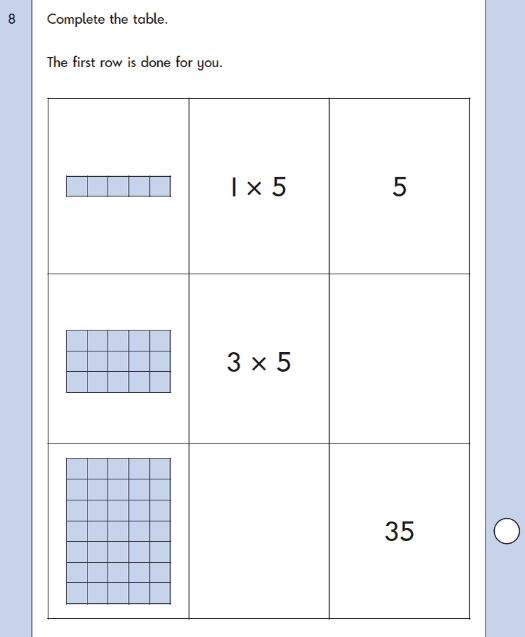 KS1 – 2009 Paper 111.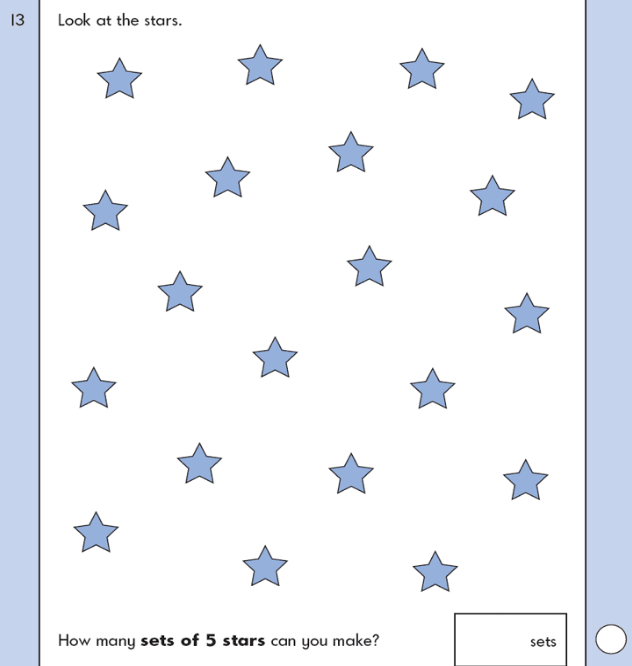 KS1 – 2016 Paper - Reasoning12.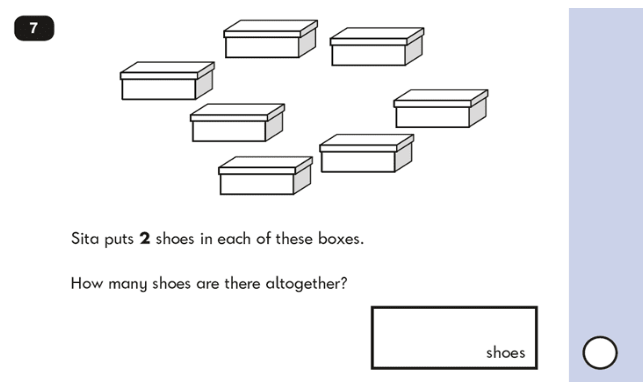 13.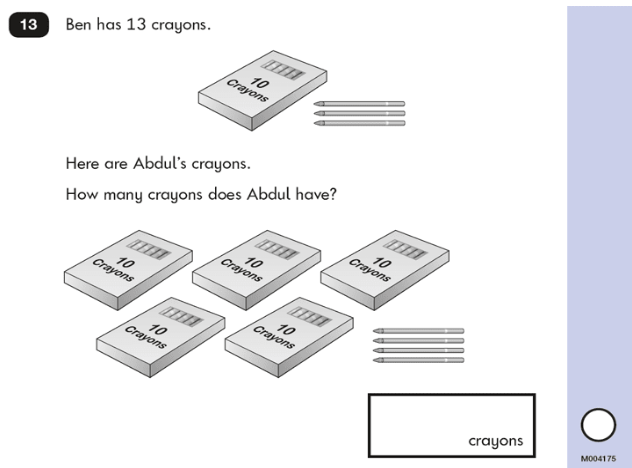 KS1 – 2016 Paper – Reasoning (Second)14.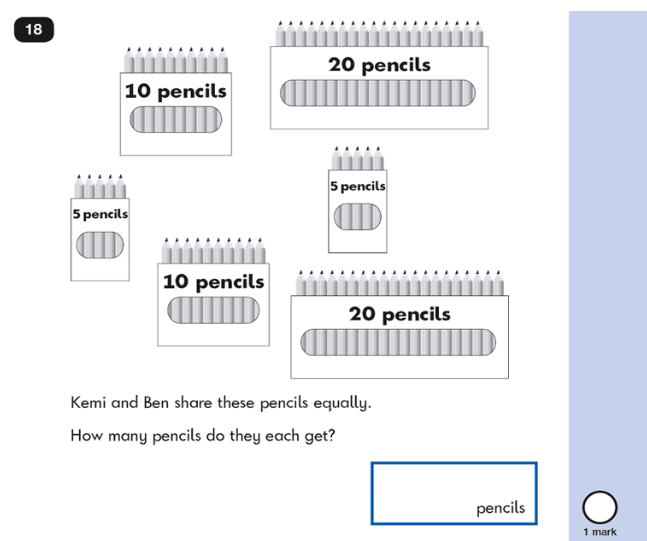 KS1 – 2018 Paper – Reasoning15.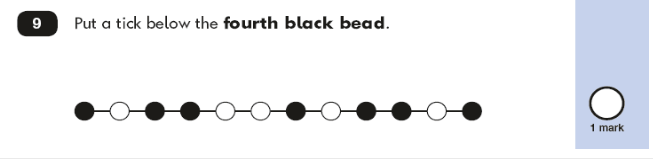 KS1 – 2019 Paper – Reasoning16.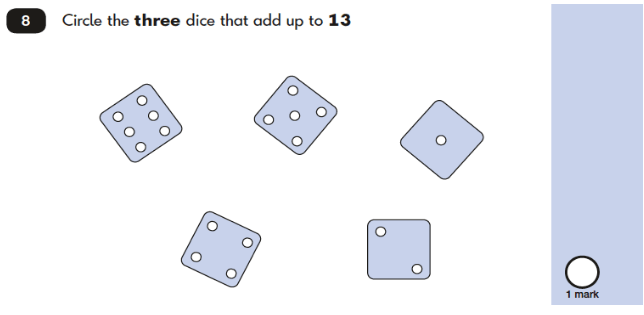 17.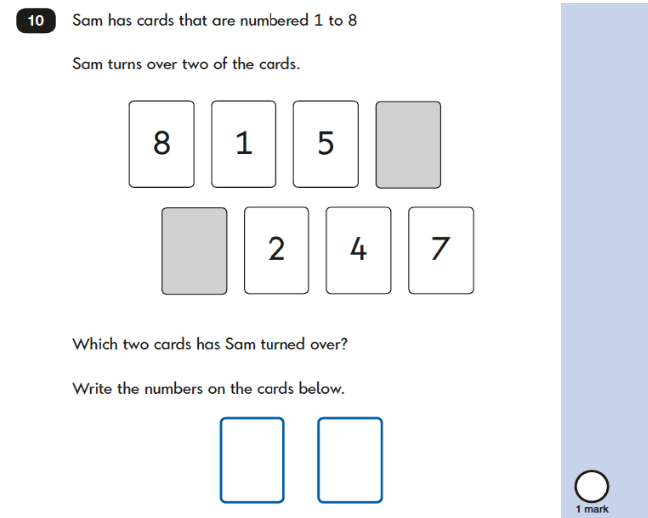 KS1 – 2022 Paper – Reasoning18.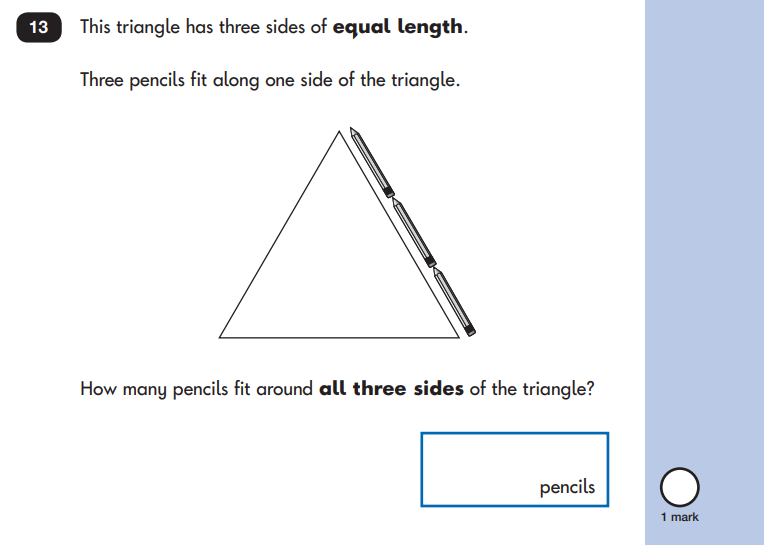 